OPTIMASI FORMULASI (TEPUNG UBI JALAR UNGU, KELAPA, TEPUNG KACANG HIJAU) TERHADAP KARAKTERISTIK SNACK BAR MENGGUNAKAN PROGRAM DESIGN EXPERT METODA D-OPTIMALTUGAS AKHIRDiajukan Untuk Memenuhi Syarat Kelulusan Sarjana TeknikJurusan Teknologi Pangan Disusun Oleh:Rian Laksana Putra10.30.20035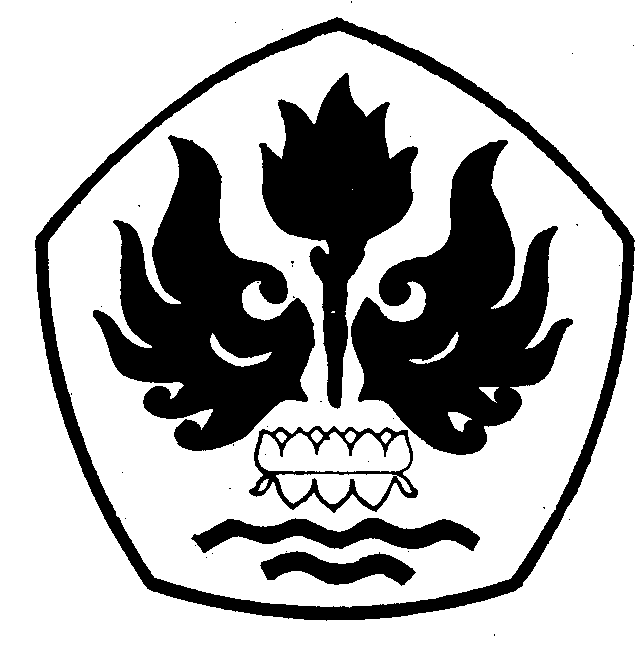 JURUSAN TEKNOLOGI PANGANFAKULTAS TEKNIKUNIVERSITAS PASUNDANBANDUNG2015